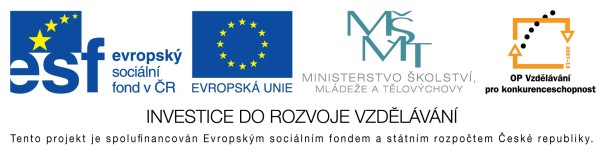 EU peníze školám - CZ.1.07/1.4.00/21.3290Modernizace výukyFORMULÁŘ K PREZENTACI VÝUKOVÉHO MATERIÁLUAutor výukového materiálu si ponechává autorská práva, škola disponuje neomezenou licenci k jeho využití.Metodický návod k výukovému materiálu:Tento materiál slouží k seznámení s obyvatelstvem Evropy, žákům připomene dělení lidstva na rasy, jazykové skupiny, náboženství. Prezentace vychází z učiva zeměpisu pro 8. ročník – učebnice Nová škola.Typická délka použití. 45 min.Zařazení materiálu: Zeměpis – 8. ročník.Vlastní hodnocení výukového materiáluV prezentaci si mohou žáci vyzkoušet správně propojit národy a jazykové skupiny.ŠABLONA: III/2POŘADOVÉ ČÍSLO VZDĚL. MAT: 8VZDĚLÁVACÍ OBLAST: Přírodní vědyPOČET LISTŮ: 10VZDĚLÁVACÍ OBOR: ZeměpisAUTOR VZDĚL. MAT: Romana ZabořilováNÁZEV VZDĚL. MAT.: Evropa – obyvatelstvoDATUM VYTVOŘENÍ VZDĚL. MAT.: 8. 12. 2011